Učebné materiály počas dištančnej výučby (pandémia COVID 19)Škola: Základná škola s materskou školou Pavla Emanuela Dobšinského Teplý VrchTermín: 3. týždeň marcový (15. 03. - 19. 03. 2021)Predmet: Anglický jazykVyučujúci: Mgr. Anastázia VašekováTrieda: 9. ročník1. úloha – Odpíšte si novú slovnú zásobu 3D (The skydiver) do vášho slovníčka. Prepísané slovíčka mi odfoťte a pošlite do piatku (19. 03. 2021) na mailovú adresu vasekova@zstvrch.sk . Slovíčka si značte číslom a písmenom (3D), môžete aj termínom - 3. týždeň marcový (15. 03. - 19. 03. 2021).2. úloha – Odpíšte si text (viď nižšie – The skydiver, Čísla v angličtine, Spájacie výrazy) do zošita. Nakreslite parašutistu do zošita podľa učebnice, str. 38. K vyznačeným veciam na obrázku napíšte aj vy ich názvy (parachute, helmet, cord, strings, skydiver).  Pošlite mi fotodokumentáciu!3. úloha – Urobte nasledovné cvičenia v   pracovnom zošite:PZ 30/1      31/5Ďakujem za spoluprácu. Prajem pevné zdravie celej rodine.The skydiver3. týždeň marcový - 15. 03. - 19. 03. 2021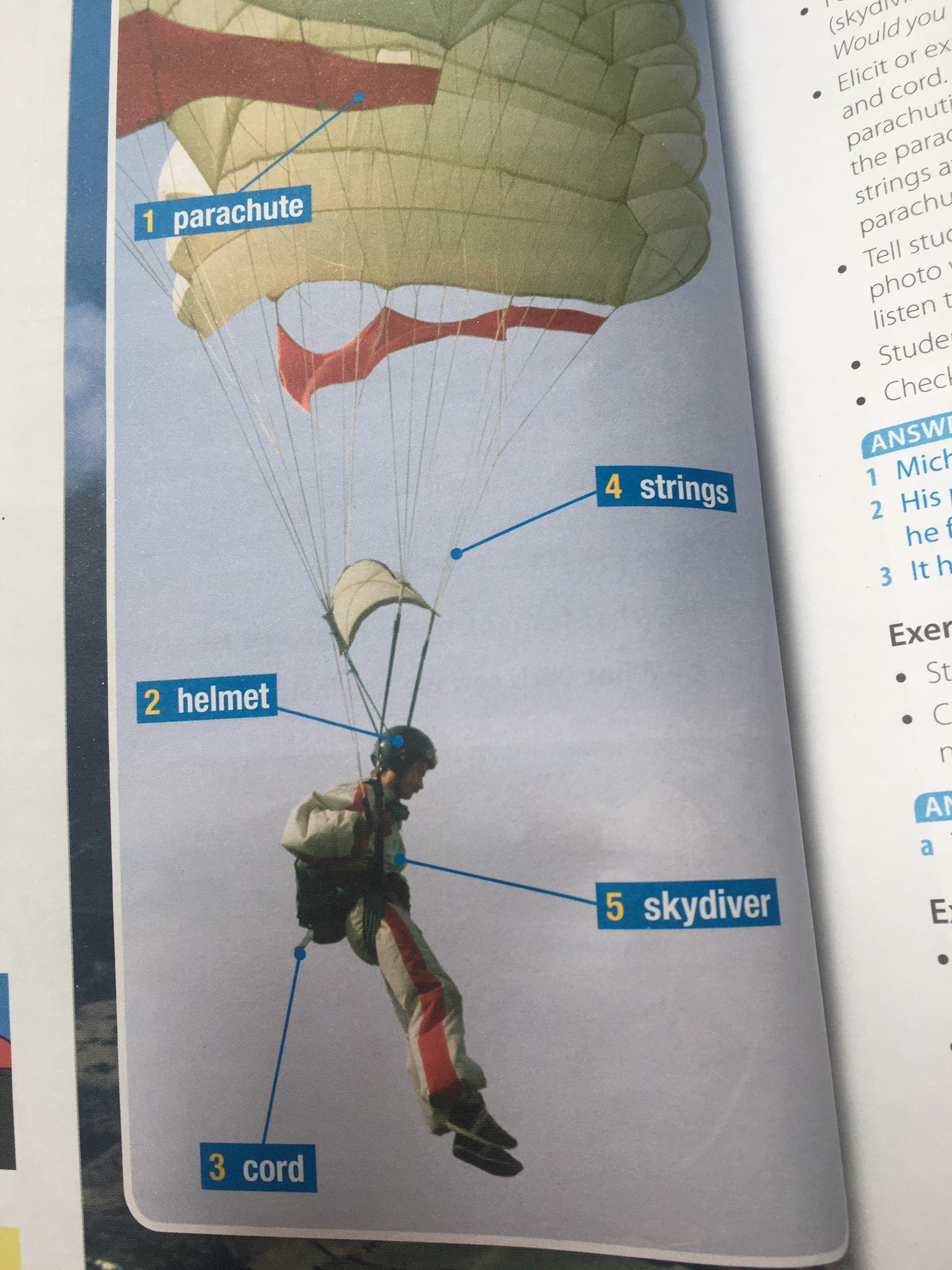 The parachute fills with air allowing the skydiver/parachutist to float slowly to the ground. The helmet protects the parachutist´s head in case of an awkward landing.The strings attach the parachute to the parachutist´s harness.The parachutist pulls the cord to release the parachute.Spojky a spájacie výrazyV angličtine často používame nasledovné spájacie výrazy:TOO – tiežALSO – tiežAS WELL – tiežIN ADDITION – ešte k tomu, naviacSpájacie výrazy majú svoje pevné miesto vo vete, môžu stáť na začiatku vety (In addition,), v strede vety (also – tu závísí ich presné miesto od toho, aké sloveso je vo vete) a na konci vety (as well / too – výraz too sa pripája k vete čiarkou).SLOVESO BYŤ (am/are/is, was/were)OSTATNÉ SLOVESÁIn addition, I am from Slovakia. – A naviac, som zo Slovenska.In addition, I come from Slovakia. – A naviac, pochádzam zo Slovenska.I am also from Slovakia. – Ja som tiež zo Slovenska. (Also je za slovesom TO BE.)I also come from Slovakia. – Ja tiež pochádzam zo Slovenska. (Also sa nachádza pred slovesom.)I am from England as well. – Ja som tiež zo Slovenska.I come from Slovakia as well. – Tiež pochádzam zo Slovenka. I am from England, too. – Ja som tiež zo Slovenska.I come from Slovakia, too.  – Ja tiež pochádzam zo Slovenska.